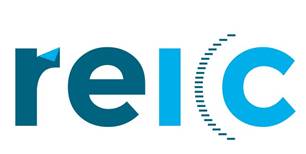 Título Title AutorAfiliación institucionalRESUMEN (máx. 150 palabras)Post scriptum Post scriptum Post scriptum Post scriptum Post scriptum Post scriptum Post scriptum Post scriptum Post scriptum Post scriptum Post scriptum Post scriptum Post Palabras claves: Palabra clave 1, palabra clave 2, palabra clave 3… ABSTRACT (max. 150 palabras)Post scriptum Post scriptum Post scriptum Post scriptum Post scriptum Post scriptum Post scriptum Post scriptum Post scriptum Post scriptum Post scriptum Post scriptum Post Keywords: Keyword 1, keyword 2, keyword 3 …IntroducciónPost scriptum Post scriptum Post scriptum Post scriptum Post scriptum Post scriptum Post scriptum Post scriptum Post scriptum Post scriptum Post scriptum Post scriptum Post scriptum Post scriptum Post scriptum Post scriptum Post scriptum Post scriptum Post scriptum Post scriptum Post scriptum Post scriptum Post scriptum Post scriptum Post MétodoEjemplo de subapartadoPost scriptum Post scriptum Post scriptum Post scriptum Post scriptum Post scriptum Post scriptum scriptum Post scriptum Post scriptum Post scriptum Post scriptum Post scriptum.Post scriptum Post scriptum Post scriptum Post scriptum Post scriptum Post scriptum Post scriptum Post scriptum Post scriptum Post scriptum Post scriptum Post scriptum Post Tabla 1. Título de la tabla Post scriptum Post scriptum Post scriptum Post scriptum Post scriptum Post scriptum Post scriptum Post scriptum Post scriptum Post scriptum Post scriptum Post scriptum Post scriptum Figura 1. Tasas de encarcelamiento por 100.000 habitantes en la UE (2017)Fuente: Space 1 (2018)*La figura debe ser insertada como gráfico de Excel y no como imagen.* Las ilustraciones y gráficos deben ser insertados en modo editable y no como imágenes.  Referencias (APA, 7) *No olvidar colocar el enlace de DOIReferencia de artículo Little, J., Panelli, R., & Kraack, A. (2005). Women's fear of crime: A rural perspective. Journal of Rural Studies 21(3), 151-163. https://doi.org/xxx/xxxxxxReferencia de libro Lewis, D. A., & Salem, G. (1986). Fear of Crime: Incivility and the Production of a Social Problem. Editorial Transaction Books. Referencia de capítulo Carro, D., Valera, S., & Vidal, T. (2005). Inseguridad percibida en el espacio público: Variables personales, sociales y ambientales en un estudio de un barrio de Barcelona. En R. García-Mira, A. Fernández-González, M. D. Losada-Otero, & M. Golugoff-Scheps (Eds.), Psicología Ambiental, Comunitaria y de la Educación. Editorial Biblioteca Nueva. AgradecimientosCompletar Financiamiento CompletarAutor (CV máx. 100 palabras) ORCID ID Declaración de autoríaAutor 1 (señalar categorías de contribución)Autor 2 (señalar categorías de contribución)Autor x… (señalar categorías de contribución)El equipo editorial ha establecido las siguientes categorías de contribución: Diseño, Aportación significativa en el trabajo de campo, Revisión teórica, Análisis de datos, Discusión y conclusiones, Redacción y corrección del manuscrito.N% EdadEdadEdad14-15 años16-17 años18-20 años